Data:  Texto Bíblico: História: Um dia, há muito tempo, bem longe daqui, Maria estava sentada no quarto dela, quando apareceu um anjo. Maria ficou muito assustada quando viu aquele anjo, mas logo o anjo falou para Maria assim: “Maria, não fique assustada, porque tenho uma notícia muito boa para você”. Quando o anjo disse isso Maria ficou mais calma e esperou a notícia. Sabem o que o anjo falou? O anjo disse: “Maria você vai ter um bebê, e ele vai se chamar Jesus”. Maria ficou tão alegre que começou a cantar de alegria. Quando José, que era noivo de Maria ficou sabendo que ela estava grávida, pensou em não se casar mais com ela, mas enquanto ele dormia apareceu um anjo também para ele e disse: “José, não tenha medo de se casar com Maria. Ela está grávida, mas foi o Espírito Santo que colocou este bebê em sua barriga. Maria terá um menino e você colocará o nome dele de Jesus, este nome significa Deus Salva”. Quando José acordou fez o que o anjo havia dito e casou-se com Maria.Sugestões de Atividade: Abaixo segue o molde de um anjinho, você pode utilizar diversos tipos de materiais para faze-lo (EVA, cartolina,...). A sugestão é que as crianças possam pendura-lo no pinheirinho. 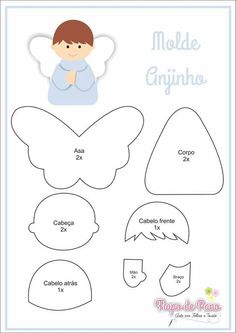 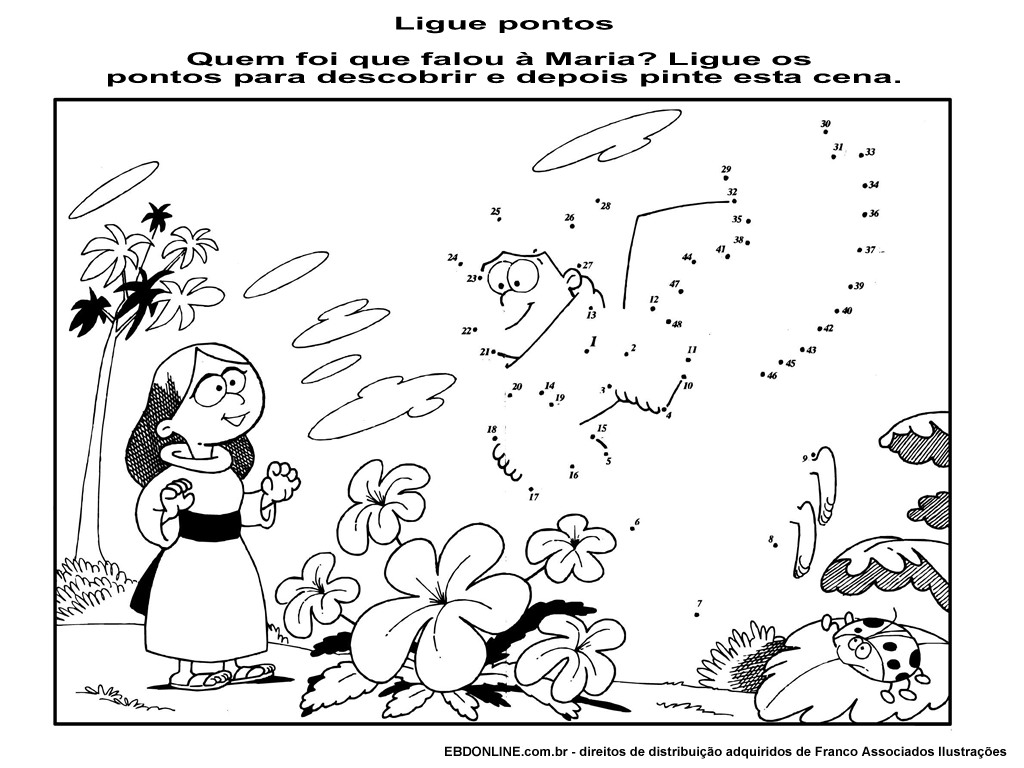 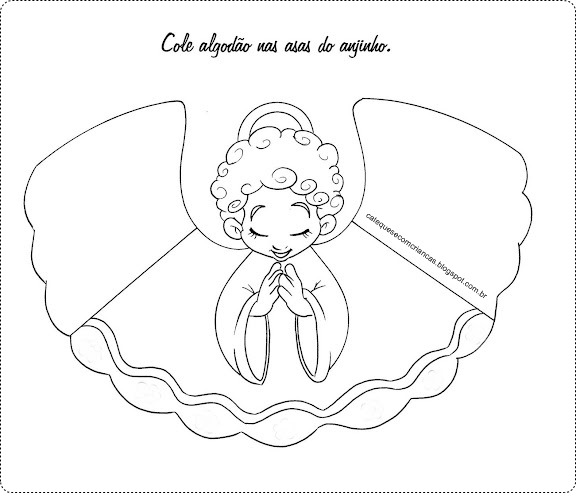 